     Sindicato de Empleados de Farmacias y Similares(SEFAS).AFILIADO A: C.N.T.P.  Y  F.S.M.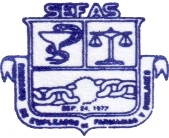 “POR LA LIBERACION TOTAL DE LOS TRABAJADORESGANADORES DE CONCURSO DE BECAS 2017FARMACIAS ARROCHA    Sindicato de Empleados de Farmacias y Similares             (SEFAS).AFILIADO A: C.N.T.P.  Y  F.S.M.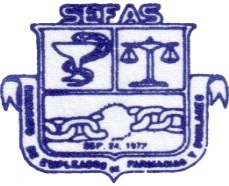 “POR LA LIBERACION TOTAL DE LOS TRABAJADORESGANADORES DE CONCURSO DE BECAS 2017LABORATORIOS FARMACEUTICOS S.A.   Sindicato de Empleados de Farmacias y Similares             (SEFAS) AFILIADO A: C.N.T.P.  Y  F.S.M.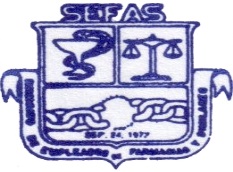 “POR LA LIBERACION TOTAL DE LOS TRABAJADORESGANADORES DE CONCURSO DE BECAS 2017C. G DE HASETH y CÍA y FARMACIAS EL JAVILLO S.A.      Sindicato de Empleados de Farmacias y Similares             (SEFAS) AFILIADO A: C.N.T.P.  Y  F.S.M.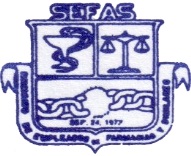 “POR LA LIBERACION TOTAL DE LOS TRABAJADORESGANADORES DE CONCURSO DE BECAS 2017LABORATORIOS RIGAR S.A.TRABAJADORCENTRO DE TRABAJOESTUDIANTE1Geisy Yaneth RodríguezPlaza Las AméricasAbdiel A. Cifuentes2Aurora Del Carmen LabradorPlaza Las AméricasDaniela Del C. Ortega Labrador3Lidyani OrtízLos AndesJorge Isaac de Gracia Ortíz4Yianitzel S. PreteIt LindoLos AndesKeysi N. Jaime Pretter5Beatriz M. de AtencioLos AndesIsmael  José Atencio Lima6Elsie MojicaLos PueblosAda Marina Díaz  Mojica7Raquel Bustamante R.Los PueblosCarlos David Martínez B.8Maribel De Gracia B.Milla 8Esteban Muñoz De Gracia9Alba l. Bermudez C.Milla 8Henry J. Valderrama10Ana Eulalia Santos Milla 8Yocelin K. Ramos Santos11Dilcia E. MartínezVilla LucreMaría A. Barrantes M.12Luisa Stevenson SantosPaitillaGerman Antonio Coba13Zoraida Muñoz RissoPaitillaYerena Thais Gutierrez14Maristela GonzálezPlaza Albrook MallDylon Daniela Pineda G.15Zaida Rodríguez RodríguezSantiago, VeraguasLiz Martínez Rodríguez16Cleotilde de MuñozSantiago, VeraguasZulideth Gonzalez Ng17Katheleen BatistaSantiago, VeraguasKathyana del. C. Reina B.18Kenia HerrarteAvenida CentralDean P. Moseley H.19Coralia CamposChitré, HerreraJames Williams20Cinthya Hinestroza 12 de octubreYorlenys E. González21Zuleika J. Esquivel12 de octubreJames M. Bernal Esquivel22Diana Itzel Romero12 de octubreGrasse De Gracia Romero23Yajaira Del Carmen Del CidEspañola-PerejilAxelD. Juarez Del Cid24Patricia Del Carmen SamudioEspañola - PerejilJoseys L. Rivas Samudio25Doris ZapataDavid, ChiriquíDoris Zapata26Marisol RodríguezDavid, ChiriquíAngel J. Miranda27Jeimmy GonzálezDavid, ChiriquiAngelina M. Aizpurua28Yenis L. Martínez  V.Westland, ArraijánYanebis S. Hackin M. 29Didian D. Tuñón H.Westland, ArraijánDianelis Martínez Tuñón30Dunia OrtízWestland, ArraijánPablo Delgado31Mireya L. LassoCalidoniaYetzabelS. Moreno32Katherine HigueraTumba MuertoBryan J. Cabrera Higuera33Michelle Itzel NgTumba MuertoChistian M. Montoya34Yilda RodríguezOficina-TransistmicaGloria E. Villamil35Maribel RodríguezBrisas del NorteGregory Dominguez36Lolita MendozaBrisas del NorteCristian A. MendozaTRABAJADORCENTRO DE TRABAJOESTUDIANTE1Elizabeth E. SánchezLAFSADana E.Murillo Sánchez2Nuris Tuñón ValdespinoLAFSAJhandry A. Aparicio 3Julia E. Pineda ReyesLAFSAYeyco A. Medina P.4Ángel VergaraLAFSAÁngel Vergara5Jennifer AlvaradoLAFSAJossue Valderrama6Celibeth Navarro M.LAFSALourdes Zuleika Rangel 7Elida Del Pilar Vega F.LAFSANattalie Rodríguez Vega8Raúl Ernesto Villarreal M.LAFSARaul E.Villarreal CastilloTRABAJADORCENTRO DE TRABAJOESTUDIANTE1Veronica Trujillo de CaceresLas Tablas, Nicole A.Cáceres Trujillo2Francisco DelgadoLas Tablas, Francisco Delgado3Gladis Maria SantanaSan FernandoLuis Carlos Navarro Santana4Grisel Isabel SanfordPlaza EdisonMelanie Suseth Soto S.5Johana GuerraPlaza EdisonDarius Angel Gudiño Guerra6Elias R. FrancoC. G. DE HASETHElias R. Franco7Diomedes FigueroaC. G. DE HASETHJosua Samuel Figueroa Tamayo8Abdiel YoungC. G. DE HASETHGenésis Del Carmen Young P.9José Manuel Villarreal R.C. G. DE HASETHJosé David Villarreal Walter10Katiuska De La CruzC. G. DE HASETHAngel Josue Rodríguez De La C. 11Yandery Mitzilia GuzmánC. G. DE HASETHEmanuel Nazareth Herrera G. 12Armando MendietaC. G. DE HASETHMadelaine Mendieta13Yennireth Y. RodríguezC. G. DE HASETHAnibal Joseph Abrego Rpdriguez14Orlando CedeñoC. G. DE HASETHMaría Gabriela Cedeño15Irene RiveraC. G. DE HASETHMariela R. Reinosa Rivera16Osmin ValdesC. G. DE HASETHJazmin Mercedes Valdes17Yaricel Delgado C. G. DE HASETHRoberto Adrian Renteria D.18Lisbeth Buckridge  CadizSolumedic Luzmanie E. Abrego B.uckredge19Eudocia Romero CuevasEl Javillo Albrook Mibhar Jezeil Guerra Romero 20Isis SalomJavillo S.A. Albrook Ulises Batista21Flor Lisbeth Sanchez Javillo, Los PueblosLuis Alberto Cordoba Sanchez22Claribel Sevillano Javillo (Don Bosco)Jorge Alexandre Toribio23Maribel de AvilaC. G. DE HASETHyazid Daniel Valentin de Avila24Silvia GaribaldiC. G. DE HASETHLilibeth ValderramaTRABAJADORCENTRO DE TRABAJOESTUDIANTE1Arturo A. Villarreal Lab. Rigar - ChitreArturo Alexander Villarreal Acevedo2Crispin Pinilla Lab. Rigar - ChitreCrispin Antonio Pinilla Lao3Edilma GómezRigar - PanamáRamón Eduardo Pérez Gómez4Nereida SaldañaRigar - PanamáAndrea Victoria Rodriguez S.5Lisbeth G. AizpruaRigar - PanamáQuibian Villarreal Aizprua6Alexis CamposRigar - PanamáMia A. Campos Castillo7Diomedes AcostaRigar - PanamáJarol N. Acosta8Aida Pineda Z.Rigar - PanamáRichard Cedeño9Iván J. RodríguezRigar - Chitrékeytlin M. Rodríguez10Yuliana OrtegaRigar - PanamáMiguel E. Duncan Ortega